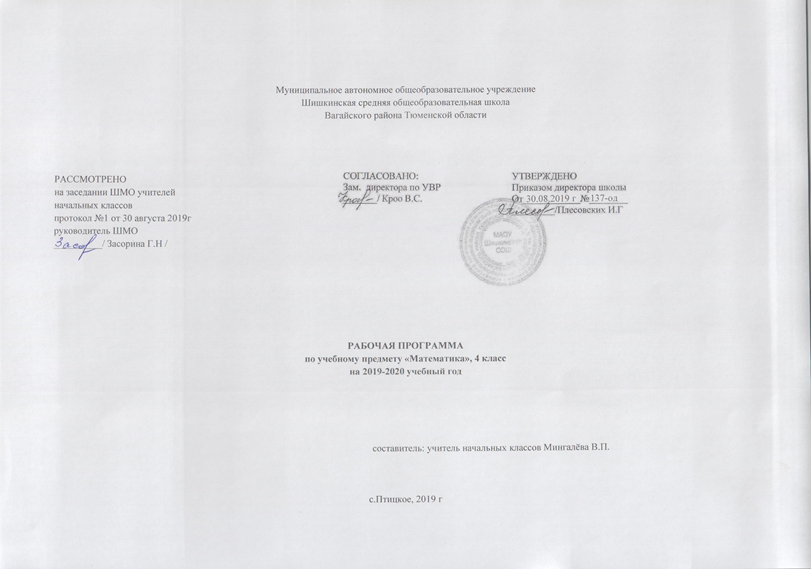 1. Планируемые результаты освоения учебного предмета.Личностными результатами изучения предметно-методического курса «Математика» в 4 классе является формирование следующих умений:Самостоятельно определять и высказывать самые простые, общие для всех людей правила поведения при совместной работе и сотрудничестве (этические нормы).В предложенных педагогом ситуациях общения и сотрудничества, опираясь на общие для всех простые правила поведения, самостоятельно делать выбор, какой поступок совершить.Метапредметными результатами изучения курса «Математика» в 4-м классе являются формирование следующих универсальных учебных действий.Регулятивные УУД:Определять цель деятельности на уроке с помощью учителя и самостоятельно.Учиться совместно с учителем обнаруживать и формулировать учебную проблему (для этого в учебнике специально предусмотрен ряд уроков).Учиться планировать учебную деятельность на уроке.Высказывать свою версию, пытаться предлагать способ её проверки (на основе продуктивных заданий в учебнике).Работая по предложенному плану, использовать необходимые средства (учебник, простейшие приборы и инструменты).Определять успешность выполнения своего задания в диалоге с учителем.Познавательные УУД:Ориентироваться в своей системе знаний: понимать, что нужна дополнительная информация (знания) для решения учебной задачи в один шаг.Делать предварительный отбор источников информации для решения учебной задачи.Добывать новые знания: находить необходимую информацию как в учебнике, так и в предложенных учителем словарях и энциклопедиях (в учебнике 4-го класса для этого предусмотрена специальная «энциклопедия внутри учебника»).Добывать новые знания: извлекать информацию, представленную в разных формах (текст, таблица, схема, иллюстрация и др.).Перерабатывать полученную информацию: наблюдать и делать самостоятельные выводы.Коммуникативные УУД:Донести свою позицию до других: оформлять свою мысль в устной и письменной речи (на уровне одного предложения или небольшого текста).Слушать и понимать речь других.Выразительно читать и пересказывать текст.Вступать в беседу на уроке и в жизни.Совместно договариваться о правилах общения и поведения в школе и следовать им.Учиться выполнять различные роли в группе (лидера, исполнителя, критика).Планируемые результаты освоения учебной программы по предмету «Математика» к концу 4-го года обучения	Выпускник научится:• называть и записывать любое натуральное число до 1 000 000 включительно;• сравнивать изученные натуральные числа, используя их десятичную запись или название, и записывать результаты сравнения с помощью соответствующих знаков (>, <, =);• сравнивать доли одного целого и записывать результаты сравнения с помощью соответствующих знаков (>, <, =);• устанавливать (выбирать) правило, по которому составлена данная последовательность;• выполнять сложение и вычитание многозначных чисел на основе законов и свойств этих действий и с использованием таблицы сложения однозначных чисел;• выполнять умножение и деление многозначных чисел на однозначные и двузначные на основе законов и свойств этих действий и с использованием таблицы умножения однозначных чисел;• вычислять значения выражений в несколько действий со скобками и без скобок;• выполнять изученные действия с величинами;• решать простейшие уравнения методом подбора, на основе связи между компонентами и результатом действий;• определять вид многоугольника;• определять вид треугольника;• изображать прямые, лучи, отрезки, углы, ломаные (с помощью линейки) и обозначать их;• изображать окружности (с помощью циркуля) и обозначать их;• измерять длину отрезка и строить отрезок заданной длины при помощи измерительной линейки;• находить длину незамкнутой ломаной и периметр многоугольника;• вычислять площадь прямоугольника и квадрата, используя соответствующие формулы;• вычислять площадь многоугольника с помощью разбивки его на треугольники;• распознавать многогранники (куб, прямоугольный параллелепипед, призма, пирамида) и тела вращения (цилиндр, конус, шар); находить модели этих фигур в окружающих предметах;• решать задачи на вычисление геометрических величин (длины, площади, объема (вместимости));• измерять вместимость в литрах;• выражать изученные величины в разных единицах: литр (л), кубический сантиметр (куб. см или см3), кубический дециметр (куб. дм или дм3), кубический метр (куб. м или м3);• распознавать и составлять разнообразные текстовые задачи;• понимать и использовать условные обозначения, используемые в краткой записи задачи;• проводить анализ задачи с целью нахождения ее решения;• записывать решение задачи по действиям и одним выражением;• различать рациональный и нерациональный способы решения задачи;• выполнять доступные по программе вычисления с многозначными числами устно, письменно и с помощью калькулятора;• решать простейшие задачи на вычисление стоимости купленного товара и при расчете между продавцом и покупателем (с использованием калькулятора при проведении вычислений);• решать задачи на движение одного объекта и совместное движение двух объектов (в одном направлении и в противоположных направлениях);• решать задачи на работу одного объекта и на совместную работу двух объектов;• решать задачи, связанные с расходом материала при производстве продукции или выполнении работ;• проводить простейшие измерения и построения на местности (построение отрезков и измерение расстояний, построение прямых углов, построение окружностей);• вычислять площади участков прямоугольной формы на плане и на местности с проведением необходимых измерений;• измерять вместимость емкостей с помощью измерения объема заполняющих емкость жидкостей или сыпучих тел;• понимать и использовать особенности построения системы мер времени;• решать отдельные комбинаторные и логические задачи;• использовать таблицу как средство описания характеристик предметов, объектов, событий;• читать простейшие круговые диаграммы.	Выпускник получит возможность научиться:• понимать количественный, порядковый и измерительный смысл натурального числа;• сравнивать дробные числа с одинаковыми знаменателями и записывать результаты сравнения с помощью соответствующих знаков (>, <, =);• сравнивать натуральные и дробные числа и записывать результаты сравнения с помощью соответствующих знаков (>, <, =);• решать уравнения на основе использования свойств истинных числовых равенств;• определять величину угла и строить угол заданной величины при помощи транспортира;• измерять вместимость в различных единицах: литр (л), кубический сантиметр (куб. см или см3), кубический дециметр (куб. дм или дм3), кубический метр (куб. м или м3);• понимать связь вместимости и объема;• понимать связь между литром и килограммом;• понимать связь метрической системы мер с десятичной системой счисления;• проводить простейшие измерения и построения на местности (построение отрезков и измерение расстояний, построение прямых углов, построение окружностей);• вычислять площадь прямоугольного треугольника и произвольного треугольника, используя соответствующие формулы;• находить рациональный способ решения задачи (где это возможно);• решать задачи с помощью уравнений;• видеть аналогию между величинами, участвующими в описании процесса движения, процесса работы и процесса покупки (продажи) товара, в плане возникающих зависимостей;• использовать круговую диаграмму как средство представления структуры данной совокупности;• читать круговые диаграммы с разделением круга на 2, 3, 4, 6, 8 равных долей;• осуществлять выбор соответствующей круговой диаграммы;• строить простейшие круговые диаграммы;• понимать смысл термина «алгоритм»;• осуществлять построчную запись алгоритма;• записывать простейшие линейные алгоритмы с помощью блок-схемы.	К концу обучения в начальной школе будет обеспечена готовность обучающихся к продолжению образования, достигнут необходимый уровень их математического развития:• Осознание возможностей и роли математики в познании окружающей действительности, понимание математики как части общечеловеческой культуры.• Способность проводить исследование предмета, явления, факта с точки зрения его математической сущности (числовые характеристики объекта, форма, размеры, продолжительность, соотношение частей и пр.).• Применение анализа, сравнения, обобщения, классификации для упорядочения, установления закономерностей на основе математических фактов, создания и применения различных моделей для решения задач, формулирования правил, составления алгоритма действия.• Моделирование различных ситуаций, воспроизводящих смысл арифметических действий, математических отношений и зависимостей, характеризующих реальные процессы (движение, работа и т. д.).• Выполнение измерений в учебных и житейских ситуациях, установление изменений, происходящих с реальными и математическими объектами.• Прогнозирование результата математической деятельности, контроль и оценка действий с математическими объектами, обнаружение и исправление ошибок.• Осуществление поиска необходимой математической информации, целесообразное ее использование и обобщение.2. Содержание учебного предметаЧисла и величины (12 ч)	Натуральные и дробные числа.	Новая разрядная единица – миллион (1 000 000). Знакомство с нумерацией чисел класса миллионов и класса миллиардов.	Понятие доли и дроби. Запись доли и дроби с помощью упорядоченной пары натуральных чисел: числителя и знаменателя. Сравнение дробей с одинаковыми знаменателями.	Постоянные и переменные величины.	Составление числовых последовательностей по заданному правилу. Установление (выбор) правила, по которому составлена данная числовая последовательность.	Величины и их измерение.	Литр как единица вместимости. Сосуды стандартной вместимости. Соотношение между литром и кубическим дециметром. Связь между литром и килограммом.Арифметические действия (50 ч)	Действия над числами и величинами.	Алгоритм письменного умножения многозначных чисел «столбиком».	Предметный смысл деления с остатком. Ограничение на остаток как условие однозначности. Способы деления с остатком. Взаимосвязь делимого, делителя, неполного частного и остатка. Деление нацело как частный случай деления с остатком.	Алгоритм письменного деления с остатком «столбиком». Случаи деления многозначного числа на однозначное и многозначного числа на многозначное.	Сложение и вычитание однородных величин.	Умножение величины на натуральное число как нахождение кратной величины.	Деление величины на натуральное число как нахождение доли от величины.	Умножение величины на дробь как нахождение части от величины.	Деление величины на дробь как нахождение величины по данной ее части.	Деление величины на однородную величину как измерение.	Прикидка результата деления с остатком.	Использование свойств арифметических действий для удобства вычислений.	Элементы алгебры.	Буквенное выражение как выражение с переменной (переменными). Нахождение значения буквенного выражения при заданных значениях переменной (переменных). Уравнение как равенство с переменной. Понятие о решении уравнения. Способы решения уравнений: подбором, на основе зависимости между результатом и компонентами действий, на основе свойств истинных числовых равенств.Текстовые задачи (26 ч)	Арифметические текстовые (сюжетные) задачи, содержащие зависимость, характеризующую процесс движения (скорость, время, пройденный путь), процесс работы (производительность труда, время, объем всей работы), процесс изготовления товара (расходна предмет, количество предметов, общий расход), расчета стоимости (цена, количество, общая стоимость товара). Решение задач разными способами.	Алгебраический способ решения арифметических сюжетных задач.	Знакомство с комбинаторными и логическими задачами.	Задачи на нахождение доли целого и целого по его доли, части целого и целого по его части.Работа с данными (22 ч) 	Таблица как средство описания характеристик предметов, объектов, событий.	Круговая диаграмма как средство представления структуры совокупности. Чтение круговых диаграмм с разделением круга на 2, 3, 4, 6, 8, 9, 12 равных долей. Выбор соответствующей диаграммы. Построение простейших круговых диаграмм.	Алгоритм. Построчная запись алгоритма. Запись алгоритма с помощью блок-схемы.Геометрические фигуры (12 ч)	Разбивка и составление фигур. Разбивка многоугольника на несколько треугольников. Разбивка прямоугольника на два одинаковых треугольника.	Знакомство с некоторыми многогранниками (прямоугольный параллелепипед, призма, пирамида) и телами вращения (шар, цилиндр, конус).Геометрические величины Информатика (14 ч)	Площадь прямоугольного треугольника как половина площади соответствующего прямоугольника.	Нахождение площади треугольника с помощью разбивки его на два прямоугольных треугольника.	Понятие об объеме. Объем тел и вместимость сосудов. Измерение объема тел произвольными мерками.	Общепринятые единицы объема: кубический сантиметр, кубический дециметр, кубический метр. Соотношения между единицами объема, их связь с соотношениями между соответствующими единицами длины.	Задачи на вычисление различных геометрических величин: длины, площади, объема.Приобретение первоначальных представлений о компьютерной грамотности. Программа word. Правила клавиатурного письма. Создание небольших текстов и печатных публикаций с использованием изображений на экране компьютера. Оформление текста (выбор шрифта его размера, цвета, выравнивание абзаца). Программа Power Point. Создание презентаций по готовым шаблонам. Набор текста в разных форматах. Вставка рисунков из компьютерной базы, фотографии. 3. Тематическое планирование с указанием количества часов, отводимых на освоение каждой темыТема раздела/ количество часов№ урокаТема урокаКол-вочасовЧисла и величины (12 часов)1-3.ПовторениеСначала займёмся повторением34.Самостоятельная работа №1 «Повторение».15-6.Задачи на разностное и кратное сравнениеКогда известен результат разностного сравнения.27-8.Когда известен результат кратного сравнения.29.Учимся решать задачи.110.Самостоятельная работа №2 «Задачи на разностное и кратное сравнение».111.Класс миллионов. Буквенные выраженияАлгоритм умножения столбиком.1Арифметические действия (50 часов)12.Поупражняемся в вычислениях столбиком.113.Тысяча тысяч, или миллион.114.Разряд единиц миллионов и класс миллионов.115.Когда трех классов для записи числа недостаточно.116.Поупражняемся в сравнении чисел и повторим пройденное.117.Может ли величина изменяться?118.Всегда ли математическое выражение является числовым?119.Зависимость между величинами.120.Поупражняемся в нахождении значений зависимой величины.121.Самостоятельная работа №3 «Класс миллионов. Буквенные выражения».122-23.Задачи «купли-продажиСтоимость единицы товара, или цена.224.Когда цена постоянна.125.Учимся решать задачи.126.Самостоятельная работа №4 «Задачи на «куплю-продажу» (1)».127.Деление с остаткомДеление нацело и деление с остатком.128.Неполное частное и остаток.129.Остаток и делитель.130.Когда остаток равен 0.131.а делимое меньше делителя.132.Деление с остатком и вычитание.133-34.Какой остаток может получиться при делении на 2?235.Поупражняемся в вычислениях и повторим пройденное.136.Запись деления с остатком столбиком.137.Способ поразрядного нахождения результата деления.138.Поупражняемся в делении столбиком.139.Самостоятельная работа №5 «Деление с остатком».1Текстовые задачи (26 часов)40.Задачи о движенииВычисления с помощью калькулятора. 141.Час, минута и секунда.142.Кто или что движется быстрее?143.Длина пути в единицу времени, или скорость.144.Учимся решать задачи.145.Самостоятельная работа №6 «Задачи на движение (1)».146.ОбъемКакой сосуд вмещает больше?147.Литр. Сколько литров?148-49.Вместимость и объем.250.Кубический сантиметр и измерение объема.151.Кубический дециметр и кубический сантиметр.152.Кубический дециметр и литр.153.Литр и килограмм.154-55.Разные задачи.256.Поупражняемся в измерении объема.157.Самостоятельная работа №7 «Вместимость и объём».158.Задачи о работеКто выполнил большую работу?159-60.Производительность – это скорость выполнения работы.261.Учимся решать задачи.162.Самостоятельная работа № 8 «Задачи на работу (1)».163.Отрезки; соединяющие вершины многоугольника.164.Разбиение многоугольника на треугольники.165-66.Подготовка к контрольной работе. 267.Контрольная работа №1.1Работа с данными (22 часа)68-69.Деление столбикомДеление на однозначное число столбиком.270.Число цифр в записи неполного частного.171.Деление на двузначное число столбиком.172-73.Алгоритм деления столбиком.274.Сокращенная форма записи деления столбиком.175.Поупражняемся в делении столбиком.176.Самостоятельная работа №9 «Деление столбиком».177.Действия над величинамиСложение и вычитание величин.178.Умножение величины на число и числа на величину.179.Деление величины на число.180.Нахождение доли от величины и величины по ее доле.181.Нахождение части от величины.182.Нахождение величины по ее части.183.Деление величины на величину.184.Поупражняемся в действиях над величинами.185.Самостоятельная работа №10«Действия над величинами».186.Движение нескольких объектовКогда время движения одинаковое.187.Когда длина пройденного пути одинаковая.188-89.Движение в одном и том же направлении.290.Движение в противоположных направлениях.191.Учимся решать задачи.192.Поупражняемся в вычислениях и повторим пройденное.193.Самостоятельная работа №11 «Задачи на движение (2)».194. Когда время работы одинаковое195.Когда объем выполненной работы одинаковый196.Производительность при совместной работе.197.Время совместной работы.198.Учимся решать задачи и повторим пройденное.199.Самостоятельная работа №12 «Задачи на работу (2)».1100.Покупка нескольких товаровКогда количество одинаковое.1101.Когда стоимость одинаковая.1102.Цена набора товаров.1103.Учимся решать задачи.1104.Поупражняемся в вычислениях и повторим пройденное.1105.Самостоятельная работа №13 «Задачи на «куплю-продажу» (2)».1106.ЛогикаВычисления с помощью калькулятора.1107.Как в математике применяют союз «и» и союз «или».1108.Когда выполнение одного условия обеспечивает выполнение другого.1109.Не только одно, но и другое.11110.Учимся решать логические задачи.1111.Поупражняемся в вычислениях и повторим пройденное.1112.Самостоятельная работа №14«Логика».1Геометрические фигуры(12 часов)113.Геометрические фигуры и телаКвадрат и куб.1114.Круг и шар.1115.Площадь и объем.1116.Измерение площади с помощью палетки.1117.Поупражняемся в нахождении площади и объема.1118.Поупражняемся в вычислениях и повторим пройденное.1119.Самостоятельная работа №15«Геометрические фигуры и тела».1120.УравнениеУравнение. Корень уравнения.1121.Учимся решать задачи с помощью уравнений.1122.Поупражняемся в вычислениях и повторим пройденное.1123.Самостоятельная работа №16 «Уравнения».1124.Разные задачи.Электронный текст. Технические устройства для работы с текстом1Геометрические величины (14 часов)125ПовторениеНатуральные числа и число 0.Электронный текст. Технические устройства для работы с текстом.1126Алгоритм вычисления столбиком.Компьютерные программы для работы с текстом.1127Действия с величинамиВвод текста с клавиатуры.1128Как мы научились решать задачи Текстовый редактор.1129.Геометрические фигуры и их свойства.Редактирование текста. Форматирование текста.1130Буквенные выражения и уравнения.Сохранение электронного текста.1131Контрольная работа № 2.1132Подведение итогов.Иллюстрирование текста.1133Вопросы и задания для самопроверки. Работаем с текстовым редактором на компьютере.134Электронные справочные издания. Детская электронная энциклопедия1135Работаем с электронной энциклопедией.1136Работаем с электронной энциклопедией.1